Fantastica San Pietroburgo,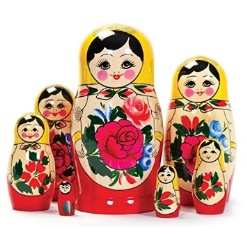  la città degli ZarSan Pietroburgo, la città degli zar, della letteratura di Pushkin e Dostoevsky, dell’arte di Nureyev e Baryshnikov, della musica di Tchaikovsky e Stravinsky, dello splendido e prestigioso museo Hermitage.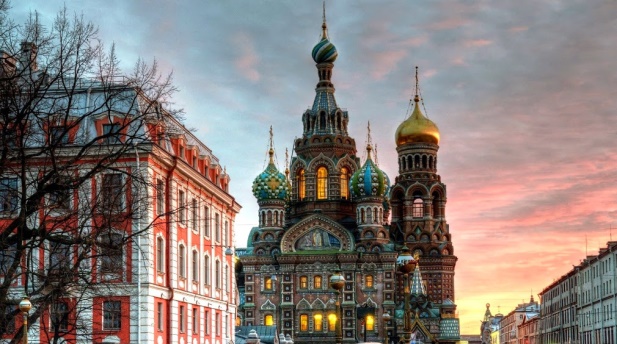 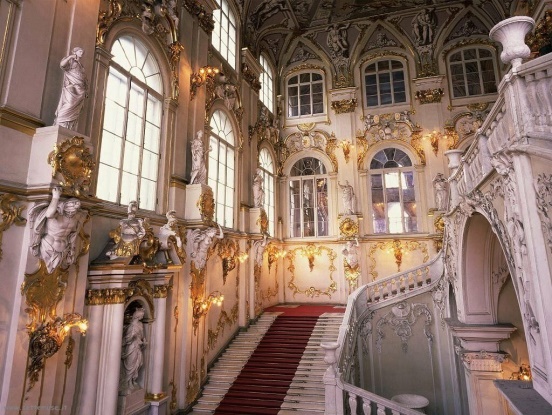 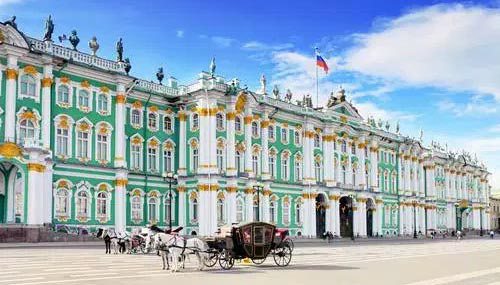 Periodo “ponte del 25 APRILE”Dal 21 al 24 aprile 2017 – 4 giorni/3 notti – venerdì/lunedìE’ disponibile il programma dettagliatoVolo DIRETTO da Nizza per San Pietroburgo andata e ritorno 1 bagaglio da 23kg e 10kg a mano per persona -  Tasse aeroportuali (*)Trasferimento aeroporto/hotel/aeroporto con pullman riservatoHotel 3 stelle sup. CENTRALE con trattamento di mezza pensione (prima colazione e cena)VISITE GUIDATE in lingua italiana:San Pietroburgo, Fortezza di Pietro e Paolo, Cattedrale di San NicolaMUSEO HERMITAGE “il luogo di ritiro”, museo che permette di ammirare capolavori che stanno al di sopra di ogni diversità nazionale e culturale.PALAZZO DI CATERINA a Pushkin il cui vero gioiello è la meravigliosa “Camera d’Ambra” realizzata dall’architetto italiano Francesco Bartolomeo Rastrelli.INGRESSI, durante le visite, INCLUSI.Spese per il VISTO d’ingresso e l’ottenimento dello stesso QUOTA PER PERSONA IN CAMERA DOPPIA EURO 890,00 – Minimo 10 partecipantiISCRIZIONI AL VIAGGIO ENTRO IL 23 FEBBRAIO 2017(*) al momento dell’emissione del biglietto aereo, ci potrebbe essere un aumento delle tasse aeroportuali (aumento massimo di 20,00 euro).Possibilità di stipulare la polizza copertura annullamento viaggio e di trasferimento collettivo (con un numero minimo di persone) da Genova e dalla Riviera di Ponente all’aeroporto di Nizza e viceversa.Documenti necessari per l’ottenimento del visto: → Passaporto in originale con validità 6 mesi dalla data di fine viaggio, firmato, con 2 facciate libere consecutive e in buono stato (i passaporti danneggiati possono comportare problemi di rilascio visto o all’ingresso in Russia) → Modulo visto compilato e firmato → 2 fototessere.Org. Tecnica: Orologio di Balestrino Viaggi (Pietra Ligure). Tel 019/616523/cell. 348.1298113